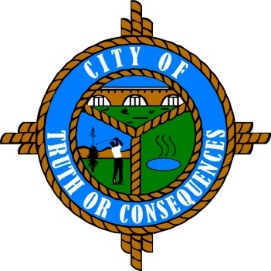      City of Truth or Consequences           City Boards ApplicationName:	 ___________________________________ Address:  _______________________________________Phone:  _________________________ Email: ___________________________________________________I am interested in serving as a member of one the following Boards: Airport Advisory Board    Public Arts Advisory Board ☐ Recreation/Golf Course Advisory Board☐ Public Utility Advisory Board       ☐ Library Advisory Board     ☐ Impact Fee Board Lodger’s Tax Advisory Board        ☐ Planning & Zoning Commission       	☐ Other: ________________________________________________________________________________							My qualifications are:  ________________________________________________________________________________________________________________________________________________________________________________________________________________________________________________________________________________________________________________________________________________________________________________________________________________________________________________________________________________________________________________________________________________________________________________________________________________________________________________________________________________________________________________________________________________________________________________________________________________________________________________________________________________________________________________I hereby certify that my appointment to this board neither creates, nor should create, any conflict of interest for myself or the Board.  I further confirm that any possible conflict of interest that may arise will be reported to the Board and the City Clerk. Signature:  _________________________________________________Date:  _________________________